                   	              			                                             اطلاعية فوری                                                                                      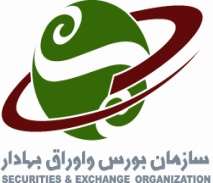                                                                                                                                                                                     تاريخ :  ب                                                                                                                                                      شماره:  شركت بین المللی محصولات پارس (سهامي‌عام)نماد : شپارس              كد : 02-24-24موضوع : خلاصه تصمیمات مجمع عمومی عادی سالیانه 	بدین‌وسیله به اطلاع می‌رساند مجمع عمومی عادی سالیانه شرکت بین المللی محصولات پارس (سهامی‌عام) در تاریخ 30/10/94 تشکیل شد. خلاصه تصمیمات مجمع به‌شرح ذیل می‌باشد:1) صورت‌های مالی سال مالی منتهی به 31/06/94 شرکت مورد تصویب قرار گرفت.2)  موسسه حسابرسی تلاش ارقام و موسسه حسابرسی ارقام نگر آریا به ترتیب به عنوان بازرس قانونی و حسابرس اصلی و علی البدل شرکت انتخاب گردیدند.  3) روزنامه دنیای اقتصاد به‌عنوان روزنامه‌ کثیرالانتشار جهت درج آگهی‌های شرکت انتخاب گردید.4) حق حضور اعضای غیر موظف هیات‌مدیره ماهانه مبلغ 4,000,000 ریال به صورت ناخالص تعیین گردید.5) شرکت نیروگاه سیکل ترکیبی کیش به جای شرکت تولیدی بوژان تا پایان زمان باقیمانده به عنوان عضو هیات مدیره شرکت انتخاب گردید.ارنااین اطلاعیه براساس مذاکرات و مصوبات مجمع تهیه‌شده است. بدیهی است اطلاعیة نهایی و مشروح تصمیمات مجمع، توسط شرکت و از طریق سامانه اینترنتی دریافت و نشر الکترونیکی اطلاعات ناشران بهنشانی www.codal.ir  صادر خواهد گردید.